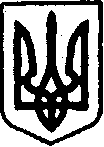 УКРАЇНАКЕГИЧІВСЬКА СЕЛИЩНА РАДАсмт КегичівкаКомісія з питань нагородження при Виконавчому комітеті Кегичівської селищної ради Протокол №506 червня 2023 року	смт Кегичівка          Початок о 08.30 годиніЗал засідань селищної радиПРИСУТНІ:Віра ЗІМА, керуюча справами (секретар) виконавчого комітету селищної ради, заступник голови Комісії, Олена ТОПОВА, начальник відділу організаційної  та інформаційної роботи селищної ради, секретар Комісії, Надія ПІДОСИНСЬКА, начальник відділу бухгалтерського обліку та звітності селищної ради, головний бухгалтер, член Комісії, Леся АБРАМОВА, начальник загального відділу селищної ради, член Комісії,  Ганна КОНОШКО, начальник  відділу культури селищної ради, член Комісії.ВІДСУТНІ:Віталій БУДНИК, секретар селищної ради, голова Комісії  (відпустка), Оксана БАБОШИНА, начальник відділу управління персоналом селищної ради (лікарняний).ВИСТУПИЛА:Віра ЗІМА, керуюча справами (секретар) виконавчого комітету селищної ради, заступник голови Комісії, яка ознайомила присутніх з порядком денним засідання Комісії.ПОРЯДОК ДЕННИЙ:1. Про розгляд подання начальника відділу освіти, молоді та спорту Кегичівської селищної ради щодо оголошення подяки, за високі досягнення у навчанні, наполегливість, ініціативність, активну участь в громадському житті та вагомий внесок у піднесенні іміджу Кегичівської селищної ради, учням Комунального закладу «Кегичівський ліцей» Кегичівської селищної ради.Слухали: Віру ЗІМУ, керуючу справами (секретаря) виконавчого комітету селищної ради, заступника голови Комісії, яка повідомила присутнім про те, що на адресу Кегичівської селищної ради надійшло подання від начальника відділу освіти, молоді та спорту Кегичівської селищної ради щодо оголошення Подяки учням Комунального закладу «Кегичівський ліцей» Кегичівської селищної ради (список додається) та зачитала текст листа.ВИРІШИЛИ:	Погодити кандидатури запропоновані начальником відділу освіти, молоді та спорту Кегичівської селищної ради та рекомендувати Кегичівському селищному голові оголосити Подяку учням Комунального закладу «Кегичівський ліцей» за високі досягнення у навчанні, наполегливість, ініціативність, активну участь в громадському житті та вагомий внесок                         у піднесенні іміджу Кегичівської селищної ради (одноголосно).Заступник голови Комісії 						Віра ЗІМАСекретар Комісії 							Олена ТОПОВА